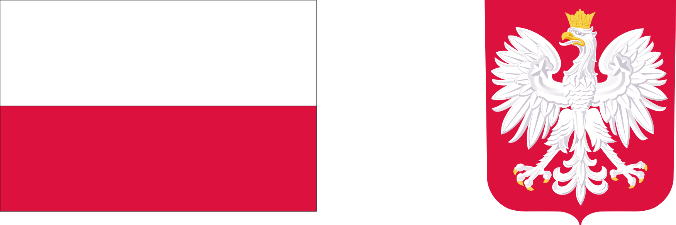 DOFINANSOWANO ZE ŚRODKÓW FUNDUSZU UBEZPIECZEŃ SPOŁECZNYCH„Projekt dotyczący utrzymania zdolności do pracy przez cały okres aktywności zawodowej”Nazwa projektu: „ Poprawa bezpieczeństwa pracy”Opis zadania: Głównym celem projektu jest poprawa bezpieczeństwa pracy. Cel ten będzie realizowany trzema działaniami. Działanie pierwsze ma na celu poprawę bezpieczeństwa podczas prac w terenie otwartym w warunkach ograniczonego postrzegania. Działanie drugie ma na celu poprawę bezpieczeństwa prac na wysokości. Działanie trzecie ma na celu zapewnienie sygnalizacji i ostrzeganie o zagrożeniach podczas prac w kanałach, studzienkach kanalizacyjnych, zbiornikach zamkniętych gdzie może być duże stężenie niebezpiecznego gazu. Dofinansowanie: 62 771,40 złCałkowita wartość projektu: 78 464,41 zł